«Правильное дыхание – правильная речь».      Как известно, произнесение большинства звуков русского языка требует направленной воздушной струи. Развивая правильную речь, обязательно нужно научить детей правильному дыханию – энергетической основе нашей речи. Особое значение дыхание имеет для детей с речевыми нарушениями. Работу над коротким вдохом и длительным речевым выдохом начинаем с упражнений, направленных на координацию ротового и носового дыхания: 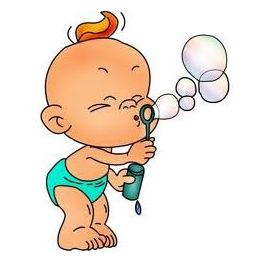 Упражнение «Хомячок» - пошмыгать носом, рот закрыт. Упражнение «Собачке жарко» - частые вдохи-выдохи ртом. При выполнении этих упражнений необходимо контролировать ладонью движения стенки живота. Воспитанию активного выдоха способствуют следующие упражнения: Надувать резиновые игрушки и шарики. Играть на губных инструментах. Пускать мыльные пузыри. Упражнение «Лодочка» - дуть на лодочку из пенопласта. Упражнение «Футбол» - дуть через соломинку на горошину, приводя ее в движение. Упражнение «Буря в стакане» - через соломинку дуть в стакан с водой. При выполнении этих упражнений необходимо следить, чтобы выдох был полным, то есть не прерывался для небольшого вдоха. Для развития углубленного вдоха детям предлагается: «Понюхать цветок» Узнать по запаху фрукт или овощ с закрытыми глазами.  Во время этих упражнений необходимо следить, чтобы голова была приподнята, шея выпрямлена, плечи не поднимались. Следующие упражнения не только развивают направленную воздушную струю, но и укрепляют мышцы языка, что очень важно при постановке звуков. Упражнение «Фокус» - сдувать ватку с носа. Язык в форме чашечки, дуть вверх, сдувая ватку с носа. Упражнение «Загнать мяч в ворота» - плавный выдох через губы трубочкой - Плавный выдох, держа губы в улыбке - Плавный выдох, удерживая язык лопаточкой - Выдох толчками, удерживая язык лопаточкой. Очень важное упражнение для развития диафрагмального дыхания. Инструкция: представьте, что живот – это воздушный шарик. Заполняем его воздухом через нос, живот выпячивается. Выпускаем воздух медленно и долго через нос, живот втягиваем. При выполнении этого упражнения левая рука лежит на животе, правая – на груди. Живот надувается, а грудная клетка и плечи не поднимаются. Диафрагмальное дыхание, то есть дыхание животом, - самое правильное и самое полезное. Попробуйте подышать с ребенком дома, лежа на спине – для лучшего расслабления. На живот можно положить игрушку лодочку из бумаги и наблюдать, как она качается по «волнам». Упражняясь 5-10 минут с перерывами по 1 минуте каждый день, вы заметите, что ребенок быстрее засыпает, становится спокойнее. Такое дыхание учит человека расслабляться, быстро восстанавливать свои силы. Оно полезно не только детям с нарушениями речи, но и взрослым людям, испытывающим физические нагрузки, стресс, напряжение, часто болеют простудными заболеваниями.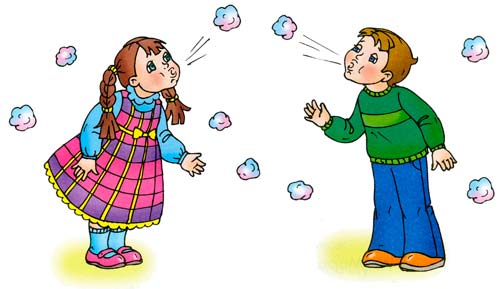 